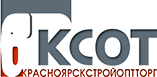   АО «КСОТ» АКЦИОНЕРНОЕ ОБЩЕСТВО «КРАСНОЯРСКСТРОЙОПТТОРГ»Приглашает на работу выпускников техникума КГА ПОУ «КТТиС» и студентов для прохождения производственной практики с дальнейшим трудоустройствомпо профессиям:- Стропальщик- Машинист крана автомобильного- Слесарь по ремонту и техническому обслуживанию автомобилейОсновной вид деятельности:  Деятельность автомобильного грузового транспорта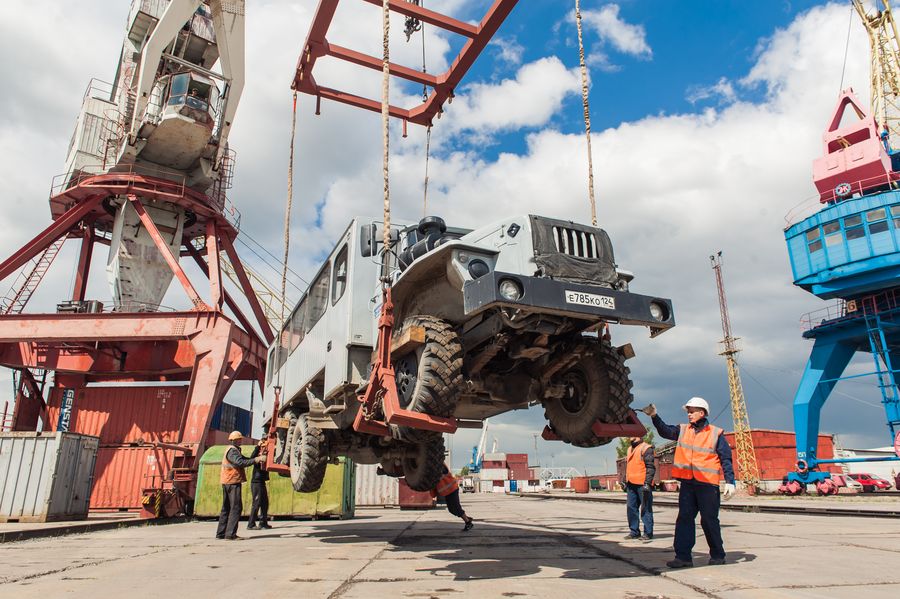 Адрес: Ленинский р-н, ул. Давыдова, 37К/т: 89029422411 – Владимир Валентинович